บันทึกข้อความ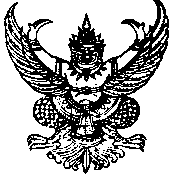 ส่วนราชการ ศูนย์นวัตกรรมและการจัดการเทคโนโลยีดิจิทัล วิทยาลัยศิลปะ สื่อและเทคโนโลยี โทร 401ที่ อว 8393(22).3 /.................			  วันที่   ................................... เรื่อง 	ขออนุมัติปฏิบัติงานนอกเวลาราชการเรียน	ผู้อำนวยการศูนย์นวัตกรรมและการจัดการเทคโนโลยีดิจิทัลด้วย หน่วย............................ ได้ปฏิบัติงานเกี่ยวกับ ........................... ซึ่งจำเป็นต้อง.........................................................................นั้นหน่วย.............................. จึงมีความจำเป็นต้องปฏิบัติงานนอกเวลาราชการ เกี่ยวกับ .................................................... ในวันที่ ........................ ถึงวันที่ ............................... โดยมีบุคลากรปฏิบัติราชการในครั้งนี้ ดังนี้1. .......................................	ตำแหน่ง ..................................2. .......................................ตำแหน่ง ..................................และมีความประสงค์ขอเบิกค่าตอบแทนการปฏิบัติงานนอกเวลาราชการ เป็นจำนวน ...................... บาท (................................) จากงบดำเนินงาน แหล่งเงินรายได้ ปีงบประมาณ ................... ของวิทยาลัยศิลปะ สื่อ และเทคโนโลยีจึงเรียนมาเพื่อโปรดทราบอนุมัติให้บุคลากรตามรายชื่อข้างต้นปฏิบัติงานนอกเวลาราชการ อนุมัติให้เบิกค่าตอบแทนการปฏิบัติงานนอกเวลาราชการ จำนวน .........................บาท (...............................................)(………………………………..)					        ตำแหน่ง.............................				                    (.......................................)					       ตำแหน่ง................................                  อนุมัติ           (ผู้ช่วยศาสตราจารย์ ดร.นภาพร  รีวีระกุล)ผู้อำนวยการศูนย์นวัตกรรมและการจัดการเทคโนโลยีดิจิทัล